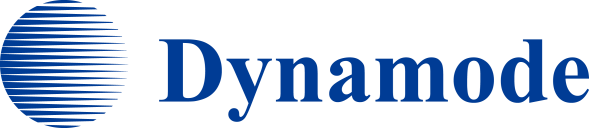 24 Port 1U Vertical Rackmount CAT5e UTP Patch Panel Plus Back Bar (PPAN-24-VLC)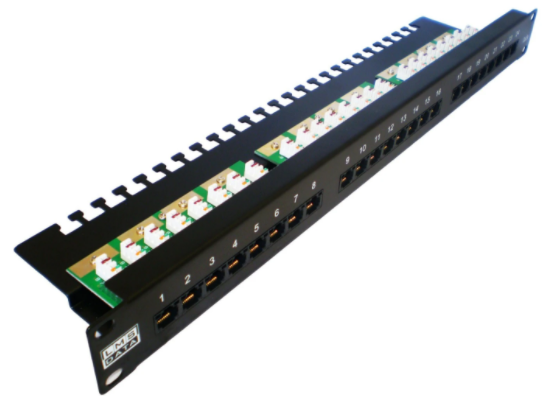 Description:The LMS Data PPAN-24-VLC is 24 Port certified CAT5e UTP Patch Panel which is ideal for structured cabling installations in offices of all sizes. Slim line, 1U height means its ideal for small wall cabinets as well as regular, floor standing cabinets and racks. Using a horizontal IDC rear punchdown means its easy to to terminate cables by simply pulling the patch panel from the front of the cabinet its installed in.

Fully Gigabit Ethernet certified means its ideal for running legacy and advanced networking protocols to Gigabit Switches up up to 1000Mbps. Also ideal for telecom, VoIP, CCTV-IP and other Ethernet based standards.Long-life, nickel plated female RJ45s, robust construction with colour-coded rear Krone(tm) KATT type IDC for both TIA-568A/B terminations.Setting new standards in both performance and quality, the new LMS Data PPAN-24-VLC Vertical Punch down Patch Panel series offers full Cat5e compliance with up to Gigabit Ethernet compliance if your network requires it. Designed into a durable, full metal open chassis, this 24-Way, 1U high design is ideal for quick termination to the vertical IDC interconnect blocks and is the perfect match for Wall Mount enclosures which have little or no space for the regular rear facing IDC Patch Panels or other locales were space is at a minimum. The LMS Data PPAN-24-VLC comes complete with rear cable anchor tabs; full TIA-568-A/B termination colours and front port number sequence. Ideal for both Data and Telecom applications, the Patch Panel is also incorporated under the Synthesis 25-Year structured cabling warranty for full piece of mind.Key Features:Certified CAT5e Performance for Gigabit EthernetPopular Krone(tm) KATT Dual Purpose IDC PunchdownVertical Punch Down Method Means Easier InstallationPart of the Synthesis 25-Year Warranty SolutionVertical Punch down system for easy installClass-leading CAT5e/ISO-11801 compliantSupports 22 to 26AWG in solid and stranded wiresTIA-EIA-568A or B punch down IDC blocks1U high, full metal open chassis for robust useRear built-in cable management tabsIdeal for Wall Cabinets and restrictive usageAvailable under the 25-Year System WarrantyApplications:Office, Education and Home Structured Cabling InstallsIdeal for Gigabit Ethernet (1000Mbps) Data NetworksCreate fault tolerant LANs by simply patching portsProduct Code:Part Number: PPAN-24-VLCEAN: 8400800032195Weight: 1 Kg approxTechnical Specifications:Port Count:24 Ports UTPDimensions :1U 19-Inch Design FormatConformance:  TIA-EIA-568A/568-B Coded IDCPerformance:10/100/1000Mbps Gigabit ComplianceRJ45/IDC Connects: Nickel and Phosphor Bronze Port Identification:Numbered and Bespoke ID MarkerFixings:Supplied M6 Nuts and Bolts* Specifications and product design are subject to change. E&OE.